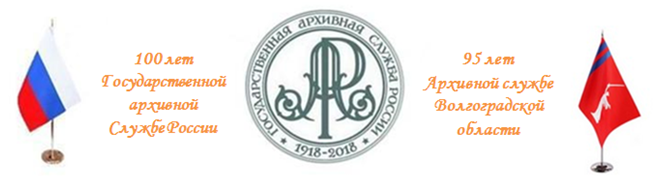 Уважаемые коллеги!10 июля  2018 года в зале заседаний администрации Иловлинского муниципального района в 10-00 часов состоится  торжественное мероприятие, посвященное празднованию 100-летия государственной архивной службы России и 95-летия  архивной службы Волгоградской области.В программе : приветствие руководителей района , награждение ветеранов и специалистов архивной отрасли, презентация видеоролика «Хранители прошлого», концерт.Приглашаются руководители  и лица ответственные за делопроизводство и архив предприятий, учреждений и организаций источников комплектования архивного отдела администрации  Иловлинского муниципального  района, ветераны архивной службы.Начальник архивного отделаАдминистрации ИловлинскогоМуниципального района                                                 Т.Н.Хромова